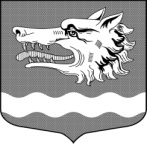                                         СОВЕТ ДЕПУТАТОВ                             МУНИЦИПАЛЬНОГО ОБРАЗОВАНИЯРаздольевское сельское поселение муниципального образования                 Приозерский муниципальный район Ленинградской области21 апреля 2021 года                                                                                       № 107Об утверждении порядка проведения антикоррупционной экспертизы нормативных правовых актов и проектов муниципальных нормативных правовых актов Совета депутатов муниципального образования Раздольевское сельское поселениеВ соответствии с Федеральными законами от 06.10.2003 № 131-ФЗ «Об общих принципах организации местного самоуправления в Российской Федерации», Федеральными законами от 25 декабря 2008 года № 273-ФЗ «О противодействии коррупции», от 17 июля 2009 года  № 172-ФЗ «Об антикоррупционной экспертизе нормативных правовых актов и проектов нормативных правовых актов», а также Уставом муниципального образования Раздольевское сельское поселение муниципального образования Приозерский муниципальный район Ленинградской области Совет депутатов муниципального образования Раздольевское сельское поселение муниципального образования Приозерский муниципальный район Ленинградской области Р Е Ш ИЛ:1. Утвердить Порядок проведения антикоррупционной экспертизы нормативных правовых актов Совета депутатов и проектов муниципальных нормативных правовых актов Совета депутатов муниципального образования Раздольевское сельское поселение муниципального образования Приозерский муниципальный район Ленинградской области, согласно приложению.	2. Опубликовать настоящее решение в средствах массовой информации и на официальном сайте администрации муниципального образования Раздольевское сельское поселение в информационно-телекоммуникационной сети «Интернет».	3. Решение вступает в законную силу после его официального опубликования (обнародования).Глава муниципального образования                                                     А.В. ДолговИсп. Михайлова Е.А. 66-725 Разослано: дело-1, прокуратура-1.Приложение к решению Совета депутатовМО Раздольевское сельское поселениеМО Приозерский муниципальный районЛенинградской области от 21.04.2021 № 107ПОРЯДОКПРОВЕДЕНИЯ АНТИКОРРУПЦИОННОЙ ЭКСПЕРТИЗЫ НОРМАТИВНЫХ ПРАВОВЫХ АКТОВ И ПРОЕКТОВ НОРМАТИВНЫХ ПРАВОВЫХ АКТОВ СОВЕТА ДЕПУТАТОВ МУНИЦИПАЛЬНОГО ОБРАЗОВАНИЯ РАЗДОЛЬЕВСКОЕ СЕЛЬСКОЕ ПОСЕЛЕНИЕ МУНИЦИПАЛЬНОГО ОБРАЗОВАНИЯ ПРИОЗЕРСКИЙ МУНИЦИПАЛЬНЫЙ РАЙОН ЛЕНИНГРАДСКОЙ ОБЛАСТИ1. Общие положения1.1. Настоящий Порядок разработан в соответствии с Федеральным законом от 17 июля 2009 года № 172-ФЗ «Об антикоррупционной экспертизе нормативных правовых актов и проектов нормативных правовых актов» и постановлением Правительства Российской Федерации от 26 февраля 2010 года № 96 «Об антикоррупционной экспертизе нормативных правовых актов и проектов нормативных правовых актов» и определяет правила проведения в Совете депутатов антикоррупционной экспертизы решений Совета депутатов, проектов решений Совета депутатов, постановлений Совета депутатов, имеющих нормативный характер, и проектов постановлений Совета депутатов, имеющих нормативный характер (далее так же - нормативные правовые акты (их проекты).1.2. Антикоррупционная экспертиза нормативных правовых актов (их проектов) проводится в целях выявления коррупциогенных факторов и их последующего устранения.1.3. Антикоррупционная экспертиза нормативных правовых актов (их проектов) проводится при проведении правовой экспертизы и мониторинге их применения в соответствии с Методикой проведения антикоррупционной экспертизы нормативных правовых актов и проектов нормативных правовых актов, утвержденной постановлением Правительства Российской Федерации от 26 февраля 2010 года № 96 «Об антикоррупционной экспертизе нормативных правовых актов и проектов нормативных правовых актов».2. Порядок проведения антикоррупционной экспертизы проектов нормативных правовых актов, внесенных в Совет депутатов2.1. Антикоррупционная экспертиза проектов решений Совета депутатов, внесенных в Совет депутатов, проводится муниципальным служащим, в должностные обязанности которого входит правовое (юридическое) сопровождение деятельности Совета депутатов при проведении их юридической (правовой) экспертизы.2.2. Результаты антикоррупционной экспертизы отражаются в заключении, подготавливаемом по итогам юридической (правовой) экспертизы проекта нормативного правового акта в срок, установленный Регламентом Совета депутатов.2.3. В случае выявления в проекте нормативного правового акта нормы, содержащей коррупциогенный фактор, в соответствующем заключении указывается на необходимость ее изменения или исключения.Заключение должно содержать следующие сведения:дата подготовки экспертного заключения;наименование проекта нормативного правового акта, прошедшего антикоррупционную экспертизу;положения проекта нормативного правового акта, содержащие коррупциогенные факторы (в случае выявления);предложения о способах устранения, выявленных в проекте нормативного правового акта положений, содержащих коррупциогенные факторы (в случае выявления).В экспертном заключении могут быть отражены возможные негативные последствия сохранения в проекте нормативного правового акта положений, содержащих коррупциогенные факторы, а также выявленные при проведении антикоррупционной экспертизы положения, которые не относятся к коррупциогенным факторам, но могут способствовать созданию условий для проявления коррупции.2.4. Заключение на проект нормативного правового акта носит рекомендательный характер и подлежит рассмотрению соответствующей профильной комиссией Совета депутатов с участием заинтересованных лиц (при необходимости).2.5. Положения проекта нормативного правового акта, способствующие созданию условий для проявления коррупции, выявленные в ходе антикоррупционной экспертизы, устраняются на стадии доработки проекта нормативного правового акта его разработчиком.2.6. Проекты нормативных актов направляются в прокуратуру для проведения антикоррупционной экспертизы в порядке, установленном Регламентом Совета депутатов.3. Порядок проведения антикоррупционной экспертизы нормативных правовых актов3.1. Антикоррупционная экспертиза нормативных правовых актов Совета депутатов проводится муниципальным служащим, в должностные обязанности которого входит правовое (юридическое) сопровождение деятельности Совета депутатов по поручению Председателя Совета депутатов и при мониторинге их применения.3.2. Результаты антикоррупционной экспертизы нормативного правового акта отражаются в соответствующем заключении.Заключение должно содержать следующие сведения:дата подготовки экспертного заключения;дата принятия (издания), номер, наименование нормативного правового акта, являющегося объектом антикоррупционной экспертизы;положения нормативного правового акта, содержащие коррупциогенные факторы (в случае выявления);предложения о способах устранения выявленных в нормативном правовом акте положений, содержащих коррупциогенные факторы (в случае выявления).В заключении могут быть отражены возможные негативные последствия сохранения в муниципальном нормативном правовом акте положений, содержащих коррупциогенные факторы, а также выявленные при проведении антикоррупционной экспертизы положения, которые не относятся к коррупциогенным факторам, но могут способствовать созданию условий для проявления коррупции.В случае выявления коррупциогенных факторов в заключении указываются предложения о способе устранения выявленных в нормативном правовом акте положений, содержащих коррупциогенные факторы. Заключение носит рекомендательный характер.3.3. Муниципальный служащий, в должностные обязанности которого входит правовое (юридическое) сопровождение деятельности Совета депутатов направляет заключение Председателю Совета депутатов.3.4. Председатель Совета депутатов направляет заключение по результатам антикоррупционной экспертизы нормативного правового акта на рассмотрение в постоянную комиссию Совета депутатов в соответствии с ее компетенцией.4. Независимая антикоррупционная экспертиза нормативных правовых актов и проектов нормативных правовых актов Совета депутатов4.1. Для обеспечения проведения независимой антикоррупционной экспертизы проекта муниципального нормативного правового акта  муниципальный служащий, в должностные обязанности которого входит правовое (юридическое) сопровождение деятельности Совета депутатов, организует его размещение на официальном сайте Совета депутатов в сети «Интернет» с указанием адреса электронной почты для направления заключений, а также даты начала и даты окончания приема заключений по результатам независимой антикоррупционной экспертизы. Срок, на который проект нормативного правового акта размещается в сети «Интернет», не может составлять менее семи дней.4.2. Прием и рассмотрение заключений, составленных независимыми экспертами, проводившими независимую антикоррупционную экспертизу, осуществляет муниципальный служащий, в должностные обязанности которого входит правовое (юридическое) сопровождение деятельности Совета депутатов.4.3. По результатам рассмотрения составленного независимым экспертом заключения независимому эксперту направляется мотивированный ответ, за исключением случаев, когда в заключении отсутствуют предложения о способе устранения выявленных коррупциогенных факторов.5. Учет результатов антикоррупционной экспертизы постановлений и проектов постановленийС целью организации учета результатов антикоррупционной экспертизы нормативных правовых актов Совета депутатов и проектов нормативных правовых актов Совета депутатов муниципальным служащим, в должностные обязанности которого входит правовое (юридическое) сопровождение деятельности Совета депутатов составляются соответствующие отчеты:промежуточный (полугодовой) отчет - до 5 июля текущего года;итоговый отчет - до 15 января года, следующего за отчетным.Отчеты формируются по форме согласно приложению к настоящему Порядку.Приложениек Порядку проведения антикоррупционной экспертизы нормативных правовых актов Совета депутатов и проектов муниципальных нормативных правовых актов Совета депутатов муниципального образования Раздольевское сельское поселение муниципального образования Приозерский муниципальный район Ленинградской области(Форма)________________________________________ отчет(промежуточный/итоговый)о результатах антикоррупционной экспертизы нормативных правовых актов Совета депутатов и проектов нормативных правовых актов Совета депутатов в 20__ годуРезультаты проведенных антикоррупционных экспертизпроектов нормативных правовых актов Совета депутатовПеречень проведенных антикоррупционных экспертиз нормативных правовых актов Совета депутатовРезультаты независимой антикоррупционной экспертизыпроектов нормативных правовых актов Совета депутатов <3>Результаты независимой антикоррупционной экспертизынормативных правовых актов Совета депутатов <3>Примечания:<1> Наименования коррупциогенных факторов приводятся в соответствии с Методикой проведения антикоррупционной экспертизы нормативных правовых актов и проектов нормативных правовых актов, утвержденной постановлением Правительства Российской Федерации от 26 февраля 2010 года № 96 «Об антикоррупционной экспертизе нормативных правовых актов и проектов нормативных правовых актов».<2> В случае если в проекте нормативного правового акта выявлены коррупциогенные факторы, указываются наименование соответствующего проекта и дата подготовки экспертного заключения.<3> Заполняется при условии поступления в отчетном году в Совет депутатов соответствующих заключений независимых экспертов.<4> Прилагаются копии заключений.<5> Прилагаются копии ответов независимым экспертам.Количество проектов нормативных правовых актов, прошедших экспертизуВыявленные коррупциогенные факторы <1>, их количествоИнформация об устранении коррупциогенных факторовДополнительная информация <2>N п/пНаименование нормативного правового акта, прошедшего экспертизу, дата издания и номерДата подготовки экспертного заключенияВыявленные коррупциогенные факторы <1>Информация об устранении коррупциогенных факторовN п/пНаименование проекта нормативного правового акта, размещенного для проведения независимой антикоррупционной экспертизыРеквизиты поступившего заключения (дата, номер, кем составлено) <4>Выявленные независимым экспертом коррупциогенные факторы <1>Информация о результатах рассмотрения заключения, в том числе о направлении ответа эксперту <5>N п/пНаименование нормативного правового акта, подвергшегося независимой антикоррупционной экспертизе, дата издания и номерРеквизиты поступившего заключения (дата, номер, кем составлено) <4>Выявленные независимым экспертом коррупциогенные факторы <1>Информация о результатах рассмотрения заключения, в том числе о направлении ответа эксперту <5>